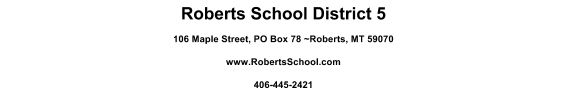 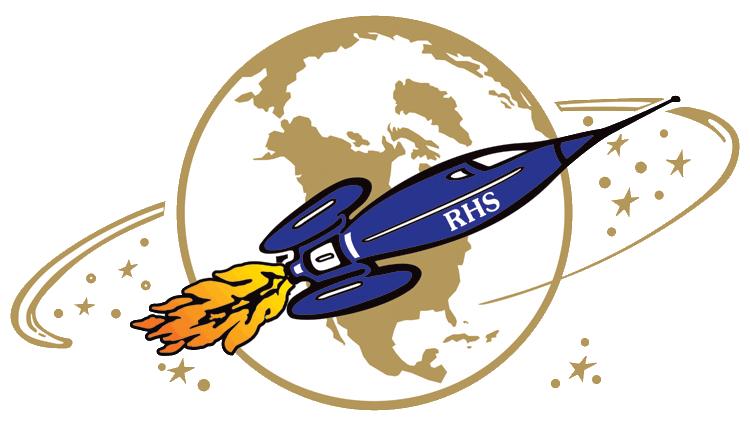 Employment ApplicationWe are an equal opportunity employer, dedicated to a policy of non-discrimination in employment on any basis including race, color, age, sex, religion, national origin, disability, sexual orientation, or any other basis prohibited by federal or state law.Please Complete in full (even if a resume is attached) PRINT – using ink.PERSONAL INFORMATION						Today’s Date:EMPLOYMENT DESIREDEDUCATIONOther names used while employed or in school _________________________________________________Have you ever been employed by the Roberts School District?  	_____ Yes    __x___ NoIf yes, what position(s) and dates?     __________________________________________________________Have you ever been convicted of a felony or misdemeanor other than minor traffic violations? ____Yes _x___NoIf yes, what was the crime, and when and where were you convicted*? ________________________________________________________________________________________ *A conviction will not necessarily disqualify an applicant for employment. The nature of the offense, the date of the offense, the surrounding circumstances and the relevance of the offence to the position applied for may, however, be considered.FORMER EMPLOYERS  List below current and last three employers, starting with the most recent one first. Include military experience.Date (MM/DD/YY)1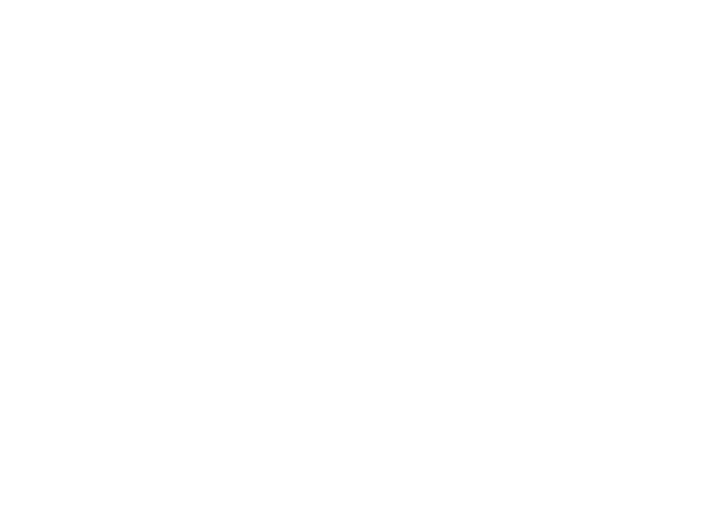 234  REFERENCES  List below the names of three professionals or personal references, whom you have known at least one year.I declare that the information provided by me in this application is true, correct and complete to the best of my knowledge. I understand that if employed, any falsification, misstatement, or omission of fact in connection with my application, whether on this document or not, may result in immediate termination of my employment.I authorize you to verify any and all information listed above, including references, employment history, and education. I release all parties from all liability from any damage that may result from furnishing the requested information to you.Signature _	Date _	Last	First	Middle	Social Security NumberStreet Address	Telephone (Day)City, State, Zip	Telephone (Evening / Cell)Email Address                                                                                                                              Date of BirthPosition	 Pay Expected	Date you can startHelper                                                                                                     $8 a month                               Monday September 8,2014SchoolName and LocationCourse of Study# of Years CompletedDid You Graduate? Degree/DiplomaHighSchoolCollegeOtherNameAddress and Phone NumberBusinessYears Acquainted? Relationship?1.2.3.